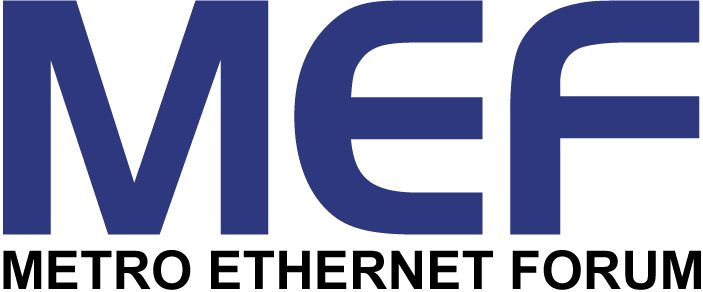 Mr. van Helvoort, Mr. Lam, Mr. Jeffree,A new Approved Draft of the Latching Loopback Protocol and Functionality Technical Specification was approved at the MEF Q4 meeting, and is available as D00110_003 (see access details below). A Call For Comments Ballot (formerly referred to as a Straw Ballot) has been initiated on the Approved Draft. The current expectation is that this will be the last Call For Comments Ballot before the document is approved for publication.MEF’s liaison partners may access all MEF approved drafts as follows:http://metroethernetforum.org/liaison_login.htm Username: mefPassword: M3F3030The MEF appreciates the constructive feedback received on our work to date, and looks forward to continuing to work jointly with ITU-T and IEEE 802.1 to complete both the MEF Technical Specification and the related updates to the ITU-T recommendations. The MEF invites ITU-T and IEEE 802.1 members who are also represented in MEF to contribute to the ongoing work on Latching Loopback.The next MEF meeting is the Q1 2014 quarterly meeting, which takes place 27-30 January 2014 in Hong Kong.Title:Liaison from MEF on Latching Loopback Approved Draft and Call For CommentsDate:24 October 2013Location:Seattle, WA, USAContacts:Nan Chen, President MEF (nan@metroethernetforum.org)Raghu Ranganathan, TC Co-Chair (rraghu@ciena.com)Mike Bencheck, TC Co-Chair (mike.bencheck@verizon.com)To:ITU-T Study Group 15, Questions 10 and 14 (tsbsg15@itu.int)IEEE 802.1 (tony@jeffree.co.uk)Cc:hhelvoort@huawei.com, kam.lam@alcatel-lucent.comFrom:Metro Ethernet Forum